ZION LUTHERAN CHURCHWOODLAND, MI 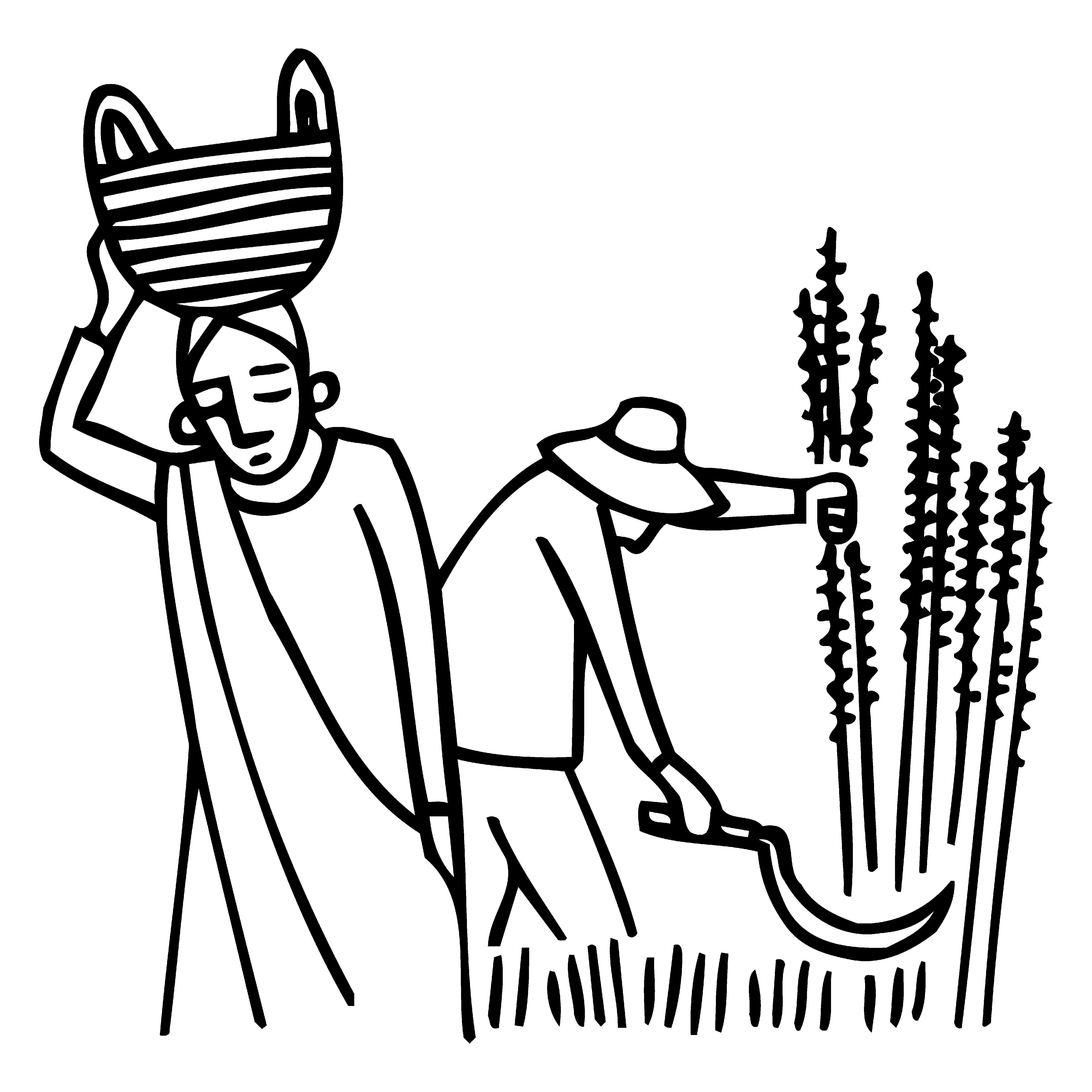 Second Sunday after PentecostJune 14, 2020ANNOUNCEMENTS & PRELUDEGatheringThe Holy Spirit calls us together as the people of God.Confession and Forgiveness In the name of the Father,and of the ☩ Son,and of the Holy Spirit.Amen.God of all mercy and consolation, come to the help of your people, turning us from our sin to live for you alone. Give us the power of your Holy Spirit that we may confess our sin, receive your forgiveness, and grow into the fullness of Jesus Christ, our Savior and Lord.Amen.Let us confess our sin in the presence of God and of one another. Most merciful God,we confess that we are captive to sin and cannot free ourselves. We have sinned against you in thought, word, and deed, by what we have done and by what we have left undone. We have not loved you with our whole heart; we have not loved our neighbors as ourselves. For the sake of your Son, Jesus Christ, have mercy on us. Forgive us, renew us, and lead us, so that we may delight in your will and walk in your ways, to the glory of your holy name. Amen.In the mercy of almighty God, Jesus Christ was given to die for us, and for his sake God forgives us all our sins. As a called and ordained minister of the church of Christ, and by his authority, I therefore declare to you the entire forgiveness of all your sins, in the name of the Father, and of the ☩ Son, and of the Holy Spirit.Amen.Gathering Song 			“Gather Us In” (ELW 532)GREETINGThe grace of our Lord Jesus Christ, the love of God, and the communion of the Holy Spirit be with you all.And also with you.Prayer of the DayLet us pray together.God of compassion, you have opened the way for us and brought us to yourself. Pour your love into our hearts, that, overflowing with joy, we may freely share the blessings of your realm and faithfully proclaim the good news of your Son, Jesus Christ, our Savior and Lord. Amen.First Reading 						 Exodus 19:2-8aA reading from Exodus.2[The Israelites] had journeyed from Rephidim, entered the wilderness of Sinai, and camped in the wilderness; Israel camped there in front of the mountain.3Then Moses went up to God; the Lord called to him from the mountain, saying, “Thus you shall say to the house of Jacob, and tell the Israelites: 4You have seen what I did to the Egyptians, and how I bore you on eagles’ wings and brought you to myself. 5Now therefore, if you obey my voice and keep my covenant, you shall be my treasured possession out of all the peoples. Indeed, the whole earth is mine, 6but you shall be for me a priestly kingdom and a holy nation. These are the words that you shall speak to the Israelites.”
  7So Moses came, summoned the elders of the people, and set before them all these words that the Lord had commanded him. 8aThe people all answered as one: “Everything that the Lord has spoken we will do.”The word of the Lord.Thanks be to God.Psalm							Psalm 100 1Make a joyful noise to the Lord, | all you lands!
  2Serve the Lord with gladness; come into God’s presence | with a song.
 3Know that the Lord is God, our maker to whom | we belong;
  we are God’s people and the sheep | of God’s pasture. R
 4Enter the gates of the Lord with thanksgiving and the | courts with praise;
  give thanks and bless God’s | holy name.
 5Good indeed is the Lord, whose steadfast love is | everlasting,
  whose faithfulness endures from | age to age. RSecond Reading					Romans 5:1-8A reading from Romans.1Since we are justified by faith, we have peace with God through our Lord Jesus Christ, 2through whom we have obtained access to this grace in which we stand; and we boast in our hope of sharing the glory of God. 3And not only that, but we also boast in our sufferings, knowing that suffering produces endurance, 4and endurance produces character, and character produces hope, 5and hope does not disappoint us, because God’s love has been poured into our hearts through the Holy Spirit that has been given to us.
  6For while we were still weak, at the right time Christ died for the ungodly. 7Indeed, rarely will anyone die for a righteous person—though perhaps for a good person someone might actually dare to die. 8But God proves his love for us in that while we still were sinners Christ died for us.The word of the Lord.Thanks be to God.Gospel 							Matthew 9:35-10-8 [9-23]The holy gospel according to Matthew.Glory to you, O Lord.35Jesus went about all the cities and villages, teaching in their synagogues, and proclaiming the good news of the kingdom, and curing every disease and every sickness. 36When he saw the crowds, he had compassion for them, because they were harassed and helpless, like sheep without a shepherd. 37Then he said to his disciples, “The harvest is plentiful, but the laborers are few; 38therefore ask the Lord of the harvest to send out laborers into his harvest.”
 10:1Then Jesus summoned his twelve disciples and gave them authority over unclean spirits, to cast them out, and to cure every disease and every sickness. 2These are the names of the twelve apostles: first, Simon, also known as Peter, and his brother Andrew; James son of Zebedee, and his brother John; 3Philip and Bartholomew; Thomas and Matthew the tax collector; James son of Alphaeus, and Thaddaeus; 4Simon the Cananaean, and Judas Iscariot, the one who betrayed him.
  5These twelve Jesus sent out with the following instructions: “Go nowhere among the Gentiles, and enter no town of the Samaritans, 6but go rather to the lost sheep of the house of Israel. 7As you go, proclaim the good news, ‘The kingdom of heaven has come near.’ 8Cure the sick, raise the dead, cleanse the lepers, cast out demons. You received without payment; give without payment. [9Take no gold, or silver, or copper in your belts, 10no bag for your journey, or two tunics, or sandals, or a staff; for laborers deserve their food. 11Whatever town or village you enter, find out who in it is worthy, and stay there until you leave. 12As you enter the house, greet it. 13If the house is worthy, let your peace come upon it; but if it is not worthy, let your peace return to you. 14If anyone will not welcome you or listen to your words, shake off the dust from your feet as you leave that house or town. 15Truly I tell you, it will be more tolerable for the land of Sodom and Gomorrah on the day of judgment than for that town.
  16“See, I am sending you out like sheep into the midst of wolves; so be wise as serpents and innocent as doves. 17Beware of them, for they will hand you over to councils and flog you in their synagogues; 18and you will be dragged before governors and kings because of me, as a testimony to them and the Gentiles. 19When they hand you over, do not worry about how you are to speak or what you are to say; for what you are to say will be given to you at that time; 20for it is not you who speak, but the Spirit of your Father speaking through you. 21Brother will betray brother to death, and a father his child, and children will rise against parents and have them put to death; 22and you will be hated by all because of my name. But the one who endures to the end will be saved. 23When they persecute you in one town, flee to the next; for truly I tell you, you will not have gone through all the towns of Israel before the Son of Man comes.”] The gospel of the Lord.Praise to you, O Christ.Hymn of the Day 	 “Will You Come and Follow Me” (ELW 798)CREEDI believe in God, the Father almighty,creator of heaven and earth.I believe in Jesus Christ, God’s only Son, our Lord,who was conceived by the Holy Spirit,born of the virgin Mary,suffered under Pontius Pilate,was crucified, died, and was buried;he descended to the dead.*On the third day he rose again;he ascended into heaven,he is seated at the right hand of the Father,and he will come to judge the living and the dead.I believe in the Holy Spirit,the holy catholic church,the communion of saints,the forgiveness of sins,the resurrection of the body,and the life everlasting. Amen.*Or, “he descended into hell,” another translation of this text in widespread use.Prayers of Intercession(To protect privacy since this is published on our website, we are not naming specific individuals in this bulletin, but we will continue to pray for those who are named through our prayer chain.)Called into unity with one another and the whole creation, let us pray for our shared world.A brief silence.Holy One, you bring us together and call us your own. Bless theologians, teachers, and preachers who help us grow in faith. Guide your church, that we might be a holy people. Hear us, O God.Your mercy is great.Holy One, the whole earth is yours. Where there is fire, bring cool air and new growth. Where there is flooding, bring abatement. Where there is drought, bring rain. Inspire us to care for what you have provided. Be with the people of Midland county who have lost homes during the recent flooding. Be with all providing resources for the rebuilding of communities and homes.. Hear us, O God.Your mercy is great.Holy One, we have created divisions you will not own. In places of conflict, raise up leaders who work to develop lasting peace and reconciliation. Encourage organizations and individuals who care for all forced to leave their homes. We ask for healing of the racial violence that has ignited protests around our country. Bring healing and compassion to the family of George Floyd.  Hear us, O God.Your mercy is great.Holy One, you care for those who are harassed and helpless. Protect and defend those who are abused. Heal those who are sick. Feed all who hunger. Empower all whose voices go unheard, and help us respond to the pressing needs of our neighbors. Hear us, O God.Your mercy is great.Holy One, you provide a plentiful harvest of gifts and resources. Prepare us to labor and gather the fruits of this congregation, that we might discover new ways of living. Minister to us in our work, that we do not lose heart. Hear us, O God.Your mercy is great.Holy One, you bring all people to yourself. We give thanks for the holy people who have gone before us. Sustain us in your mission until the day you bear us up to join the saints in light. Hear us, O God.Your mercy is great.Receive these prayers, O God, and those too deep for words; through Jesus Christ our Lord.Amen.Peace The peace of Christ be with you always.And also with you.OfferingOffering Prayer Let us pray.God our provider, you have not fed us with bread alone, but with words of grace and life. Bless us and these your gifts, which we receive from your bounty, through Jesus Christ our Lord.Amen.Lord’s Prayer Lord, remember us in your kingdom and teach us to pray.Our Father, who art in heaven,hallowed be thy name,thy kingdom come,thy will be done,on earth as it is in heaven.Give us this day our daily bread;and forgive us our trespasses,as we forgive thosewho trespass against us;and lead us not into temptation,but deliver us from evil.For thine is the kingdom,and the power, and the glory,forever and ever. Amen.SendingGod blesses us and sends us in mission to the world.BlessingThe God of steadfastness and encouragementgrant you to live in harmony with one another,in accordance with Christ Jesus.Amen.The God of hope fill you with all joy and peace in believing,so that you may abound in hope by the power of the Holy Spirit.Amen.The God of all grace ☩ bless you now and forever.Amen.Sending SonG		“Rise Up O Saints of God” (ELW 669)Dismissal Go in peace. Christ is with you.Thanks be to God.From sundaysandseasons.com. Copyright © 2017 Augsburg Fortress. All rights reserved.ANNOUNCEMENTSLAWN MOWING The following weeks in June are available for people to sign up to mow (church and parsonage):
•Monday, June 15
•Monday, June 22
•Monday, June 29
If you are able to mow, please let Tom Krikke know.BIBLE BUDDIES!The boards of youth/education are working on pairing adults with our children and youth as Bible Buddies. We have close to 30 children and youth connected to Zion. So far, two adults have requested to be Bible Buddies, but we need more! This is not a hard task. If you are willing to send cards or notes with words of encouragement and sharing Bible verses to one or two of our children and teens, wonderful intergenerational relationships can be developed. Once the child receives a card or note, they will be encouraged to write back to their adult. This is intended to be like the pen pals that I remember having. Please contact Tara Brodbeck if you are interested. It would be great to have this up and running soon!